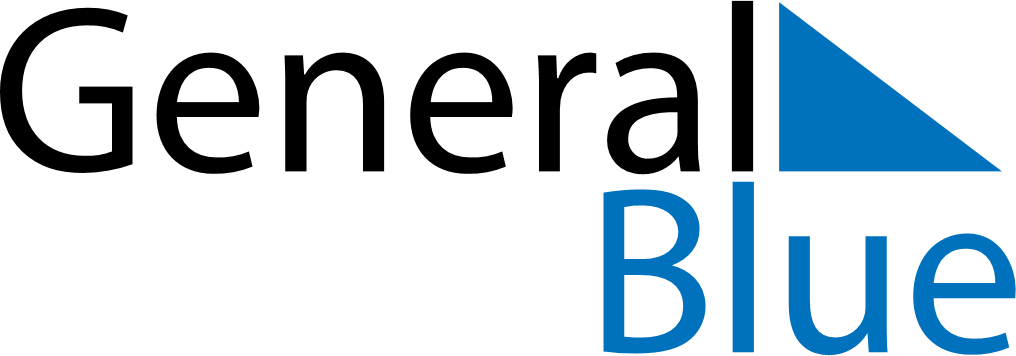 March 2027March 2027March 2027March 2027March 2027March 2027SloveniaSloveniaSloveniaSloveniaSloveniaSloveniaSundayMondayTuesdayWednesdayThursdayFridaySaturday12345678910111213International Women’s Day141516171819202122232425262728293031Easter SundayEaster MondayNOTES